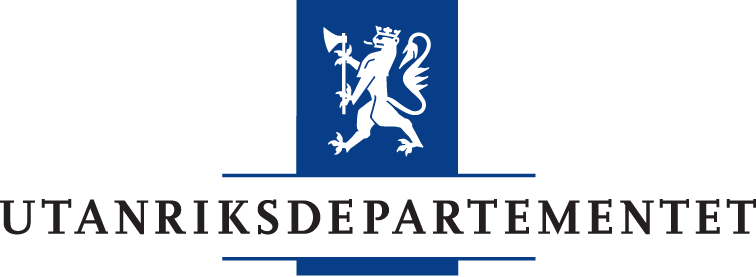 Framdriftsrapport for tilskot frå Utanriksdepartementet
S11 - Framdriftsrapportskjema for prosjekt- og programstøttFramdriftsrapport for tilskot frå Utanriksdepartementet
S11 - Framdriftsrapportskjema for prosjekt- og programstøttFramdriftsrapport for tilskot frå Utanriksdepartementet
S11 - Framdriftsrapportskjema for prosjekt- og programstøttFramdriftsrapport for tilskot frå Utanriksdepartementet
S11 - Framdriftsrapportskjema for prosjekt- og programstøttFramdriftsrapport for tilskot frå Utanriksdepartementet
S11 - Framdriftsrapportskjema for prosjekt- og programstøttFramdriftsrapport for tilskot frå Utanriksdepartementet
S11 - Framdriftsrapportskjema for prosjekt- og programstøttFramdriftsrapport for tilskot frå Utanriksdepartementet
S11 - Framdriftsrapportskjema for prosjekt- og programstøttUtanriksdepartementetPostboks 8114 DepN-0032 Oslopost@mfa.noUtanriksdepartementetPostboks 8114 DepN-0032 Oslopost@mfa.noUtanriksdepartementetPostboks 8114 DepN-0032 Oslopost@mfa.noRapporten skal sendast elektronisk til post@mfa.no med kopi til den ansvarlege eininga for tilskotsordninga.Rapporten skal sendast elektronisk til post@mfa.no med kopi til den ansvarlege eininga for tilskotsordninga.Rapporten skal sendast elektronisk til post@mfa.no med kopi til den ansvarlege eininga for tilskotsordninga.Rapporten skal sendast elektronisk til post@mfa.no med kopi til den ansvarlege eininga for tilskotsordninga.Rapporten skal sendast elektronisk til post@mfa.no med kopi til den ansvarlege eininga for tilskotsordninga.Rapporten skal sendast elektronisk til post@mfa.no med kopi til den ansvarlege eininga for tilskotsordninga.1. Opplysningar om tiltaket 1. Opplysningar om tiltaket 1. Opplysningar om tiltaket 1. Opplysningar om tiltaket 1. Opplysningar om tiltaket 1. Opplysningar om tiltaket 1. Opplysningar om tiltaket 1. Opplysningar om tiltaket 1. Opplysningar om tiltaket Namnet på tilskotsordninga det er gitt støtte fråNamnet på tilskotsordninga det er gitt støtte fråNamnet på tilskotsordninga det er gitt støtte fråNamnet på tilskotsordninga det er gitt støtte fråAnsvarleg eining for tilskotsordninga (eining i UD eller ambassade)Ansvarleg eining for tilskotsordninga (eining i UD eller ambassade)Ansvarleg eining for tilskotsordninga (eining i UD eller ambassade)Ansvarleg eining for tilskotsordninga (eining i UD eller ambassade)Ansvarleg eining for tilskotsordninga (eining i UD eller ambassade)Tittelen på avtalenTittelen på avtalenTittelen på avtalenTittelen på avtalenTittelen på avtalenTittelen på avtalenTittelen på avtalenTittelen på avtalenTittelen på avtalenAvtalenummerAvtalenummerAvtalenummerAvtalenummerSamla tilskot frå UD (NOK)Samla tilskot frå UD (NOK)Rapporteringsperiode (md år – md år)Rapporteringsperiode (md år – md år)Rapporteringsperiode (md år – md år)2. Om tilskotsmottakaren2. Om tilskotsmottakaren2. Om tilskotsmottakaren2. Om tilskotsmottakaren2. Om tilskotsmottakaren2. Om tilskotsmottakaren2. Om tilskotsmottakaren2. Om tilskotsmottakaren2. Om tilskotsmottakaren2.1 Kontaktinformasjon2.1 Kontaktinformasjon2.1 Kontaktinformasjon2.1 Kontaktinformasjon2.1 Kontaktinformasjon2.1 Kontaktinformasjon2.1 Kontaktinformasjon2.1 Kontaktinformasjon2.1 KontaktinformasjonNamn og forkorting for namnNamn og forkorting for namnNamn og forkorting for namnNamn og forkorting for namnNamn og forkorting for namnNamn og forkorting for namnNamn og forkorting for namnNamn og forkorting for namnNamn og forkorting for namnAdresseAdressePostnr.Postnr.Postnr.PoststadPoststadLandLandTelefonTelefaksE-postadresseE-postadresseE-postadresseE-postadresseE-postadresseWeb-adresseWeb-adresseKontaktpersonKontaktpersonE-postadresseE-postadresseE-postadresseE-postadresseE-postadresseFasttelefon/mobilFasttelefon/mobil3. Om tiltaket 3. Om tiltaket 3. Om tiltaket 3. Om tiltaket 3. Om tiltaket 3. Om tiltaket 3. Om tiltaket 3. Om tiltaket 3. Om tiltaket 3.1 Samarbeidspartnar – eventuelle endringar (bruk vedlegg dersom det er fleire endringar i samarbeidspartnarar)3.1 Samarbeidspartnar – eventuelle endringar (bruk vedlegg dersom det er fleire endringar i samarbeidspartnarar)3.1 Samarbeidspartnar – eventuelle endringar (bruk vedlegg dersom det er fleire endringar i samarbeidspartnarar)3.1 Samarbeidspartnar – eventuelle endringar (bruk vedlegg dersom det er fleire endringar i samarbeidspartnarar)3.1 Samarbeidspartnar – eventuelle endringar (bruk vedlegg dersom det er fleire endringar i samarbeidspartnarar)3.1 Samarbeidspartnar – eventuelle endringar (bruk vedlegg dersom det er fleire endringar i samarbeidspartnarar)3.1 Samarbeidspartnar – eventuelle endringar (bruk vedlegg dersom det er fleire endringar i samarbeidspartnarar)3.1 Samarbeidspartnar – eventuelle endringar (bruk vedlegg dersom det er fleire endringar i samarbeidspartnarar)3.1 Samarbeidspartnar – eventuelle endringar (bruk vedlegg dersom det er fleire endringar i samarbeidspartnarar)Namn Namn Namn Namn Namn KontaktpersonKontaktpersonKontaktpersonKontaktpersonAdresseAdressePostnr.Postnr.Postnr.PoststadPoststadLandLandTelefonTelefonE-postadresseE-postadresseE-postadresseE-postadresseE-postadresseWeb-adresseWeb-adresseKompetansen til eventuelle nye samarbeidspartnarar og føresetnadene dei har for å bidra til tiltaketKompetansen til eventuelle nye samarbeidspartnarar og føresetnadene dei har for å bidra til tiltaketKompetansen til eventuelle nye samarbeidspartnarar og føresetnadene dei har for å bidra til tiltaketKompetansen til eventuelle nye samarbeidspartnarar og føresetnadene dei har for å bidra til tiltaketKompetansen til eventuelle nye samarbeidspartnarar og føresetnadene dei har for å bidra til tiltaketKompetansen til eventuelle nye samarbeidspartnarar og føresetnadene dei har for å bidra til tiltaketKompetansen til eventuelle nye samarbeidspartnarar og føresetnadene dei har for å bidra til tiltaketKompetansen til eventuelle nye samarbeidspartnarar og føresetnadene dei har for å bidra til tiltaketKompetansen til eventuelle nye samarbeidspartnarar og føresetnadene dei har for å bidra til tiltaket3.2 Rollene til tilskotsmottakaren og samarbeidspartnarane i tiltaket3.2 Rollene til tilskotsmottakaren og samarbeidspartnarane i tiltaket3.2 Rollene til tilskotsmottakaren og samarbeidspartnarane i tiltaket3.2 Rollene til tilskotsmottakaren og samarbeidspartnarane i tiltaket3.2 Rollene til tilskotsmottakaren og samarbeidspartnarane i tiltaket3.2 Rollene til tilskotsmottakaren og samarbeidspartnarane i tiltaket3.2 Rollene til tilskotsmottakaren og samarbeidspartnarane i tiltaket3.2 Rollene til tilskotsmottakaren og samarbeidspartnarane i tiltaket3.2 Rollene til tilskotsmottakaren og samarbeidspartnarane i tiltaketGjer kort greie for korleis samarbeidet og rollefordelinga mellom tilskotsmottakaren og samarbeidspartnarane fungererGjer kort greie for korleis samarbeidet og rollefordelinga mellom tilskotsmottakaren og samarbeidspartnarane fungererGjer kort greie for korleis samarbeidet og rollefordelinga mellom tilskotsmottakaren og samarbeidspartnarane fungererGjer kort greie for korleis samarbeidet og rollefordelinga mellom tilskotsmottakaren og samarbeidspartnarane fungererGjer kort greie for korleis samarbeidet og rollefordelinga mellom tilskotsmottakaren og samarbeidspartnarane fungererGjer kort greie for korleis samarbeidet og rollefordelinga mellom tilskotsmottakaren og samarbeidspartnarane fungererGjer kort greie for korleis samarbeidet og rollefordelinga mellom tilskotsmottakaren og samarbeidspartnarane fungererGjer kort greie for korleis samarbeidet og rollefordelinga mellom tilskotsmottakaren og samarbeidspartnarane fungererGjer kort greie for korleis samarbeidet og rollefordelinga mellom tilskotsmottakaren og samarbeidspartnarane fungerer3.3 Gjennomføring av tiltaket – eventuelle avvik3.3 Gjennomføring av tiltaket – eventuelle avvik3.3 Gjennomføring av tiltaket – eventuelle avvik3.3 Gjennomføring av tiltaket – eventuelle avvik3.3 Gjennomføring av tiltaket – eventuelle avvik3.3 Gjennomføring av tiltaket – eventuelle avvik3.3 Gjennomføring av tiltaket – eventuelle avvik3.3 Gjennomføring av tiltaket – eventuelle avvik3.3 Gjennomføring av tiltaket – eventuelle avvikGjer kort greie for eventuelle avvik mellom den godkjende søknaden og gjennomføringa av tiltaket, med referanse til tabellane i punkt 4.1 og 4.2. Kva konsekvensar vil avvika eventuelt ha for resultata som vert oppnådde gjennom tiltaket? Kva vert gjort for å innhente eventuelle forseinkingar eller handtere andre avvik? Gjer kort greie for eventuelle avvik mellom den godkjende søknaden og gjennomføringa av tiltaket, med referanse til tabellane i punkt 4.1 og 4.2. Kva konsekvensar vil avvika eventuelt ha for resultata som vert oppnådde gjennom tiltaket? Kva vert gjort for å innhente eventuelle forseinkingar eller handtere andre avvik? Gjer kort greie for eventuelle avvik mellom den godkjende søknaden og gjennomføringa av tiltaket, med referanse til tabellane i punkt 4.1 og 4.2. Kva konsekvensar vil avvika eventuelt ha for resultata som vert oppnådde gjennom tiltaket? Kva vert gjort for å innhente eventuelle forseinkingar eller handtere andre avvik? Gjer kort greie for eventuelle avvik mellom den godkjende søknaden og gjennomføringa av tiltaket, med referanse til tabellane i punkt 4.1 og 4.2. Kva konsekvensar vil avvika eventuelt ha for resultata som vert oppnådde gjennom tiltaket? Kva vert gjort for å innhente eventuelle forseinkingar eller handtere andre avvik? Gjer kort greie for eventuelle avvik mellom den godkjende søknaden og gjennomføringa av tiltaket, med referanse til tabellane i punkt 4.1 og 4.2. Kva konsekvensar vil avvika eventuelt ha for resultata som vert oppnådde gjennom tiltaket? Kva vert gjort for å innhente eventuelle forseinkingar eller handtere andre avvik? Gjer kort greie for eventuelle avvik mellom den godkjende søknaden og gjennomføringa av tiltaket, med referanse til tabellane i punkt 4.1 og 4.2. Kva konsekvensar vil avvika eventuelt ha for resultata som vert oppnådde gjennom tiltaket? Kva vert gjort for å innhente eventuelle forseinkingar eller handtere andre avvik? Gjer kort greie for eventuelle avvik mellom den godkjende søknaden og gjennomføringa av tiltaket, med referanse til tabellane i punkt 4.1 og 4.2. Kva konsekvensar vil avvika eventuelt ha for resultata som vert oppnådde gjennom tiltaket? Kva vert gjort for å innhente eventuelle forseinkingar eller handtere andre avvik? Gjer kort greie for eventuelle avvik mellom den godkjende søknaden og gjennomføringa av tiltaket, med referanse til tabellane i punkt 4.1 og 4.2. Kva konsekvensar vil avvika eventuelt ha for resultata som vert oppnådde gjennom tiltaket? Kva vert gjort for å innhente eventuelle forseinkingar eller handtere andre avvik? Gjer kort greie for eventuelle avvik mellom den godkjende søknaden og gjennomføringa av tiltaket, med referanse til tabellane i punkt 4.1 og 4.2. Kva konsekvensar vil avvika eventuelt ha for resultata som vert oppnådde gjennom tiltaket? Kva vert gjort for å innhente eventuelle forseinkingar eller handtere andre avvik? Gjer kort greie for korleis identifiserte risikoar, mellom anna korrupsjon, vert handterte så langt i tiltaket. Gjer eventuelt greie for nye risikofaktorar som er identifiserte, og korleis dei vil bli handterte i neste periode.Gjer kort greie for korleis identifiserte risikoar, mellom anna korrupsjon, vert handterte så langt i tiltaket. Gjer eventuelt greie for nye risikofaktorar som er identifiserte, og korleis dei vil bli handterte i neste periode.Gjer kort greie for korleis identifiserte risikoar, mellom anna korrupsjon, vert handterte så langt i tiltaket. Gjer eventuelt greie for nye risikofaktorar som er identifiserte, og korleis dei vil bli handterte i neste periode.Gjer kort greie for korleis identifiserte risikoar, mellom anna korrupsjon, vert handterte så langt i tiltaket. Gjer eventuelt greie for nye risikofaktorar som er identifiserte, og korleis dei vil bli handterte i neste periode.Gjer kort greie for korleis identifiserte risikoar, mellom anna korrupsjon, vert handterte så langt i tiltaket. Gjer eventuelt greie for nye risikofaktorar som er identifiserte, og korleis dei vil bli handterte i neste periode.Gjer kort greie for korleis identifiserte risikoar, mellom anna korrupsjon, vert handterte så langt i tiltaket. Gjer eventuelt greie for nye risikofaktorar som er identifiserte, og korleis dei vil bli handterte i neste periode.Gjer kort greie for korleis identifiserte risikoar, mellom anna korrupsjon, vert handterte så langt i tiltaket. Gjer eventuelt greie for nye risikofaktorar som er identifiserte, og korleis dei vil bli handterte i neste periode.Gjer kort greie for korleis identifiserte risikoar, mellom anna korrupsjon, vert handterte så langt i tiltaket. Gjer eventuelt greie for nye risikofaktorar som er identifiserte, og korleis dei vil bli handterte i neste periode.Gjer kort greie for korleis identifiserte risikoar, mellom anna korrupsjon, vert handterte så langt i tiltaket. Gjer eventuelt greie for nye risikofaktorar som er identifiserte, og korleis dei vil bli handterte i neste periode.Gjer kort greie for korleis tiltaket påverkar miljø, klima og likestilling så langt. (Gjer kort greie for korleis intensjonane i tryggingsrådsresolusjon 1325 om kvinner, fred og tryggleik vert varetekne, dersom dette er relevant.)Gjer kort greie for korleis tiltaket påverkar miljø, klima og likestilling så langt. (Gjer kort greie for korleis intensjonane i tryggingsrådsresolusjon 1325 om kvinner, fred og tryggleik vert varetekne, dersom dette er relevant.)Gjer kort greie for korleis tiltaket påverkar miljø, klima og likestilling så langt. (Gjer kort greie for korleis intensjonane i tryggingsrådsresolusjon 1325 om kvinner, fred og tryggleik vert varetekne, dersom dette er relevant.)Gjer kort greie for korleis tiltaket påverkar miljø, klima og likestilling så langt. (Gjer kort greie for korleis intensjonane i tryggingsrådsresolusjon 1325 om kvinner, fred og tryggleik vert varetekne, dersom dette er relevant.)Gjer kort greie for korleis tiltaket påverkar miljø, klima og likestilling så langt. (Gjer kort greie for korleis intensjonane i tryggingsrådsresolusjon 1325 om kvinner, fred og tryggleik vert varetekne, dersom dette er relevant.)Gjer kort greie for korleis tiltaket påverkar miljø, klima og likestilling så langt. (Gjer kort greie for korleis intensjonane i tryggingsrådsresolusjon 1325 om kvinner, fred og tryggleik vert varetekne, dersom dette er relevant.)Gjer kort greie for korleis tiltaket påverkar miljø, klima og likestilling så langt. (Gjer kort greie for korleis intensjonane i tryggingsrådsresolusjon 1325 om kvinner, fred og tryggleik vert varetekne, dersom dette er relevant.)Gjer kort greie for korleis tiltaket påverkar miljø, klima og likestilling så langt. (Gjer kort greie for korleis intensjonane i tryggingsrådsresolusjon 1325 om kvinner, fred og tryggleik vert varetekne, dersom dette er relevant.)Gjer kort greie for korleis tiltaket påverkar miljø, klima og likestilling så langt. (Gjer kort greie for korleis intensjonane i tryggingsrådsresolusjon 1325 om kvinner, fred og tryggleik vert varetekne, dersom dette er relevant.)4. Framdrifta i tiltaket og oppnådde resultat4. Framdrifta i tiltaket og oppnådde resultat4. Framdrifta i tiltaket og oppnådde resultat4.1 Målhierarkiet for tiltaket og resultata som er oppnådde så langt
Før opp resultata som er oppnådde i tiltaket så langt, med utgangspunkt i målhierarkiet i søknaden. Det skal rapporterast om produkta og tenestene tiltaket har levert, og om mogeleg om (den foreløpige) verknaden av tiltaket for målgruppa (outcome). Målhierarkiet for tiltaket med foreløpig oppnådde resultat kan ev. setjast opp i eit eige vedlegg til rapporten. 
Det skal nyttast nummerering for å vise samanhengen mellom nivåa (f.eks. outcome 1, output 1.1, aktivitet 1.1.1, 1.1.2, osb.)4.1 Målhierarkiet for tiltaket og resultata som er oppnådde så langt
Før opp resultata som er oppnådde i tiltaket så langt, med utgangspunkt i målhierarkiet i søknaden. Det skal rapporterast om produkta og tenestene tiltaket har levert, og om mogeleg om (den foreløpige) verknaden av tiltaket for målgruppa (outcome). Målhierarkiet for tiltaket med foreløpig oppnådde resultat kan ev. setjast opp i eit eige vedlegg til rapporten. 
Det skal nyttast nummerering for å vise samanhengen mellom nivåa (f.eks. outcome 1, output 1.1, aktivitet 1.1.1, 1.1.2, osb.)4.1 Målhierarkiet for tiltaket og resultata som er oppnådde så langt
Før opp resultata som er oppnådde i tiltaket så langt, med utgangspunkt i målhierarkiet i søknaden. Det skal rapporterast om produkta og tenestene tiltaket har levert, og om mogeleg om (den foreløpige) verknaden av tiltaket for målgruppa (outcome). Målhierarkiet for tiltaket med foreløpig oppnådde resultat kan ev. setjast opp i eit eige vedlegg til rapporten. 
Det skal nyttast nummerering for å vise samanhengen mellom nivåa (f.eks. outcome 1, output 1.1, aktivitet 1.1.1, 1.1.2, osb.)UTVIKLINGSMÅL, SAMFUNNSEFFEKT (PLANLAGD IMPACT)Resultat (indikatorar og verdiar dersom relevant)Kommentarar Resultat på dette nivået skal underbyggjast i sluttrapportenBruk Tab-tasten ut frå dette feltet kvar gong du ønskjer ei ny rad, og mus når du skal vidare frå dette feltet.NrTILTAKSMÅL, EFFEKT FOR MÅLGRUPPA (PLANLAGD OUTCOME)IndikatorarResultat, verdiarKommentararBruk Tab-tasten ut frå dette feltet kvar gong du ønskjer ei ny rad, og mus når du skal vidare frå dette feltet.NrPRODUKT OG TENESTER (PLANLAGDE OUTPUTS)Resultat (indikatorar og verdiar dersom relevant)KommentararBruk Tab-tasten ut frå dette feltet kvar gong du ønskjer ei ny rad, og mus når du skal vidare frå dette feltet.4.2 Gjennomføringsplanen for tiltaket med status (og ev. detaljering for neste rapporteringsperiode)
Før opp faktiske (start- og) sluttdatoar med utgangspunkt i den godkjende gjennomføringsplanen. Eventuelle avvik frå den opphavlege planen skal kome klart fram og forklarast kort i kommentarfeltet. Detaljering for neste rapporteringsperiode skal førast opp dersom det er relevant. (For tidlegare rapporteringsperiodar er det tilstrekkjeleg å vise outputs i planen.) 
Gjennomføringsplanen med status kan ev. setjast opp i eit eige vedlegg til rapporten.4.2 Gjennomføringsplanen for tiltaket med status (og ev. detaljering for neste rapporteringsperiode)
Før opp faktiske (start- og) sluttdatoar med utgangspunkt i den godkjende gjennomføringsplanen. Eventuelle avvik frå den opphavlege planen skal kome klart fram og forklarast kort i kommentarfeltet. Detaljering for neste rapporteringsperiode skal førast opp dersom det er relevant. (For tidlegare rapporteringsperiodar er det tilstrekkjeleg å vise outputs i planen.) 
Gjennomføringsplanen med status kan ev. setjast opp i eit eige vedlegg til rapporten.4.2 Gjennomføringsplanen for tiltaket med status (og ev. detaljering for neste rapporteringsperiode)
Før opp faktiske (start- og) sluttdatoar med utgangspunkt i den godkjende gjennomføringsplanen. Eventuelle avvik frå den opphavlege planen skal kome klart fram og forklarast kort i kommentarfeltet. Detaljering for neste rapporteringsperiode skal førast opp dersom det er relevant. (For tidlegare rapporteringsperiodar er det tilstrekkjeleg å vise outputs i planen.) 
Gjennomføringsplanen med status kan ev. setjast opp i eit eige vedlegg til rapporten.4.2 Gjennomføringsplanen for tiltaket med status (og ev. detaljering for neste rapporteringsperiode)
Før opp faktiske (start- og) sluttdatoar med utgangspunkt i den godkjende gjennomføringsplanen. Eventuelle avvik frå den opphavlege planen skal kome klart fram og forklarast kort i kommentarfeltet. Detaljering for neste rapporteringsperiode skal førast opp dersom det er relevant. (For tidlegare rapporteringsperiodar er det tilstrekkjeleg å vise outputs i planen.) 
Gjennomføringsplanen med status kan ev. setjast opp i eit eige vedlegg til rapporten.4.2 Gjennomføringsplanen for tiltaket med status (og ev. detaljering for neste rapporteringsperiode)
Før opp faktiske (start- og) sluttdatoar med utgangspunkt i den godkjende gjennomføringsplanen. Eventuelle avvik frå den opphavlege planen skal kome klart fram og forklarast kort i kommentarfeltet. Detaljering for neste rapporteringsperiode skal førast opp dersom det er relevant. (For tidlegare rapporteringsperiodar er det tilstrekkjeleg å vise outputs i planen.) 
Gjennomføringsplanen med status kan ev. setjast opp i eit eige vedlegg til rapporten.4.2 Gjennomføringsplanen for tiltaket med status (og ev. detaljering for neste rapporteringsperiode)
Før opp faktiske (start- og) sluttdatoar med utgangspunkt i den godkjende gjennomføringsplanen. Eventuelle avvik frå den opphavlege planen skal kome klart fram og forklarast kort i kommentarfeltet. Detaljering for neste rapporteringsperiode skal førast opp dersom det er relevant. (For tidlegare rapporteringsperiodar er det tilstrekkjeleg å vise outputs i planen.) 
Gjennomføringsplanen med status kan ev. setjast opp i eit eige vedlegg til rapporten.4.2 Gjennomføringsplanen for tiltaket med status (og ev. detaljering for neste rapporteringsperiode)
Før opp faktiske (start- og) sluttdatoar med utgangspunkt i den godkjende gjennomføringsplanen. Eventuelle avvik frå den opphavlege planen skal kome klart fram og forklarast kort i kommentarfeltet. Detaljering for neste rapporteringsperiode skal førast opp dersom det er relevant. (For tidlegare rapporteringsperiodar er det tilstrekkjeleg å vise outputs i planen.) 
Gjennomføringsplanen med status kan ev. setjast opp i eit eige vedlegg til rapporten.4.2 Gjennomføringsplanen for tiltaket med status (og ev. detaljering for neste rapporteringsperiode)
Før opp faktiske (start- og) sluttdatoar med utgangspunkt i den godkjende gjennomføringsplanen. Eventuelle avvik frå den opphavlege planen skal kome klart fram og forklarast kort i kommentarfeltet. Detaljering for neste rapporteringsperiode skal førast opp dersom det er relevant. (For tidlegare rapporteringsperiodar er det tilstrekkjeleg å vise outputs i planen.) 
Gjennomføringsplanen med status kan ev. setjast opp i eit eige vedlegg til rapporten.NrRESULTAT (OUTPUTS) 
AKTIVITETARAnsvarlegPlanlagd startPlanlagdsluttFaktiskstartFaktisksluttKommentararBruk Tab-tasten ut frå dette feltet kvar gong du ønskjer ei ny rad, og mus når du skal vidare frå dette feltet.5. Økonomioversikt5. Økonomioversikt5. Økonomioversikt5. Økonomioversikt5. Økonomioversikt5. Økonomioversikt5. Økonomioversikt5. Økonomioversikt5. Økonomioversikt5. Økonomioversikt5. Økonomioversikt5. Økonomioversikt5. ØkonomioversiktØkonomirapport og (dersom relevant) budsjett for neste periode skal spesifiserast i eit eige vedlegg. Økonomirapporten skal innehalde ein prosjektrekneskap og tilhøyrande forklaringar (noter) og skal setjast opp med den same strukturen og dei same postane som i det godkjende spesifiserte budsjettet. Økonomirapporten skal stadfestast av økonomiansvarleg hos tilskotsmottakaren.Økonomirapport og (dersom relevant) budsjett for neste periode skal spesifiserast i eit eige vedlegg. Økonomirapporten skal innehalde ein prosjektrekneskap og tilhøyrande forklaringar (noter) og skal setjast opp med den same strukturen og dei same postane som i det godkjende spesifiserte budsjettet. Økonomirapporten skal stadfestast av økonomiansvarleg hos tilskotsmottakaren.Økonomirapport og (dersom relevant) budsjett for neste periode skal spesifiserast i eit eige vedlegg. Økonomirapporten skal innehalde ein prosjektrekneskap og tilhøyrande forklaringar (noter) og skal setjast opp med den same strukturen og dei same postane som i det godkjende spesifiserte budsjettet. Økonomirapporten skal stadfestast av økonomiansvarleg hos tilskotsmottakaren.Økonomirapport og (dersom relevant) budsjett for neste periode skal spesifiserast i eit eige vedlegg. Økonomirapporten skal innehalde ein prosjektrekneskap og tilhøyrande forklaringar (noter) og skal setjast opp med den same strukturen og dei same postane som i det godkjende spesifiserte budsjettet. Økonomirapporten skal stadfestast av økonomiansvarleg hos tilskotsmottakaren.Økonomirapport og (dersom relevant) budsjett for neste periode skal spesifiserast i eit eige vedlegg. Økonomirapporten skal innehalde ein prosjektrekneskap og tilhøyrande forklaringar (noter) og skal setjast opp med den same strukturen og dei same postane som i det godkjende spesifiserte budsjettet. Økonomirapporten skal stadfestast av økonomiansvarleg hos tilskotsmottakaren.Økonomirapport og (dersom relevant) budsjett for neste periode skal spesifiserast i eit eige vedlegg. Økonomirapporten skal innehalde ein prosjektrekneskap og tilhøyrande forklaringar (noter) og skal setjast opp med den same strukturen og dei same postane som i det godkjende spesifiserte budsjettet. Økonomirapporten skal stadfestast av økonomiansvarleg hos tilskotsmottakaren.Økonomirapport og (dersom relevant) budsjett for neste periode skal spesifiserast i eit eige vedlegg. Økonomirapporten skal innehalde ein prosjektrekneskap og tilhøyrande forklaringar (noter) og skal setjast opp med den same strukturen og dei same postane som i det godkjende spesifiserte budsjettet. Økonomirapporten skal stadfestast av økonomiansvarleg hos tilskotsmottakaren.Økonomirapport og (dersom relevant) budsjett for neste periode skal spesifiserast i eit eige vedlegg. Økonomirapporten skal innehalde ein prosjektrekneskap og tilhøyrande forklaringar (noter) og skal setjast opp med den same strukturen og dei same postane som i det godkjende spesifiserte budsjettet. Økonomirapporten skal stadfestast av økonomiansvarleg hos tilskotsmottakaren.Økonomirapport og (dersom relevant) budsjett for neste periode skal spesifiserast i eit eige vedlegg. Økonomirapporten skal innehalde ein prosjektrekneskap og tilhøyrande forklaringar (noter) og skal setjast opp med den same strukturen og dei same postane som i det godkjende spesifiserte budsjettet. Økonomirapporten skal stadfestast av økonomiansvarleg hos tilskotsmottakaren.Økonomirapport og (dersom relevant) budsjett for neste periode skal spesifiserast i eit eige vedlegg. Økonomirapporten skal innehalde ein prosjektrekneskap og tilhøyrande forklaringar (noter) og skal setjast opp med den same strukturen og dei same postane som i det godkjende spesifiserte budsjettet. Økonomirapporten skal stadfestast av økonomiansvarleg hos tilskotsmottakaren.Økonomirapport og (dersom relevant) budsjett for neste periode skal spesifiserast i eit eige vedlegg. Økonomirapporten skal innehalde ein prosjektrekneskap og tilhøyrande forklaringar (noter) og skal setjast opp med den same strukturen og dei same postane som i det godkjende spesifiserte budsjettet. Økonomirapporten skal stadfestast av økonomiansvarleg hos tilskotsmottakaren.Økonomirapport og (dersom relevant) budsjett for neste periode skal spesifiserast i eit eige vedlegg. Økonomirapporten skal innehalde ein prosjektrekneskap og tilhøyrande forklaringar (noter) og skal setjast opp med den same strukturen og dei same postane som i det godkjende spesifiserte budsjettet. Økonomirapporten skal stadfestast av økonomiansvarleg hos tilskotsmottakaren.Økonomirapport og (dersom relevant) budsjett for neste periode skal spesifiserast i eit eige vedlegg. Økonomirapporten skal innehalde ein prosjektrekneskap og tilhøyrande forklaringar (noter) og skal setjast opp med den same strukturen og dei same postane som i det godkjende spesifiserte budsjettet. Økonomirapporten skal stadfestast av økonomiansvarleg hos tilskotsmottakaren.Kryss av dersom beløpet vert ført opp i heile tusenKryss av dersom beløpet vert ført opp i heile tusenKryss av dersom beløpet vert ført opp i heile tusenKryss av dersom beløpet vert ført opp i heile tusenKryss av dersom beløpet vert ført opp i heile tusenFør opp valuta:Før opp valuta:(1)(1)(2)(3)(4)(4)(4) i %(4) i %(5)(6)Godkjent samla budsjett for tiltaketGodkjent samla budsjett for tiltaketSamla forbruk 
for tiltaket til noGodkjent budsjett for periodenForbruk i periodenForbruk i periodenForbruk (4) i prosent
 av (3)Forbruk (4) i prosent
 av (3)Avvik(3) – (4)Budsjettfor neste periode(åååå-åååå)(åååå-åååå)(skriv dato)(skriv periode)(skriv periode)(skriv periode)(skriv periode)Tiltakskostnader – tilskotsmottakarKostnader knytte til gjennomføringa av tiltaketTiltakskostnader – tilskotsmottakarKostnader knytte til gjennomføringa av tiltaketTiltakskostnader – tilskotsmottakarKostnader knytte til gjennomføringa av tiltaketTiltakskostnader – samarbeidspartnar(ar) Kostnader knytte til gjennomføringa av tiltaketTiltakskostnader – samarbeidspartnar(ar) Kostnader knytte til gjennomføringa av tiltaketTiltakskostnader – samarbeidspartnar(ar) Kostnader knytte til gjennomføringa av tiltaketOverhead (indirekte kostnader)Dei administrative utgiftene hos tilskotsmottakaren som indirekte kan knytast til gjennomføringa av tiltaketOverhead (indirekte kostnader)Dei administrative utgiftene hos tilskotsmottakaren som indirekte kan knytast til gjennomføringa av tiltaketOverhead (indirekte kostnader)Dei administrative utgiftene hos tilskotsmottakaren som indirekte kan knytast til gjennomføringa av tiltaketTotaltTotaltTotalt- Eigendel og andre finansieringskjelder (før opp beløp med minusteikn)- Eigendel og andre finansieringskjelder (før opp beløp med minusteikn)- Eigendel og andre finansieringskjelder (før opp beløp med minusteikn)= Tilskot frå UD= Tilskot frå UD= Tilskot frå UDUtbetalingsoppmoding for neste periode (skal førast opp med utgangspunkt i halvårlege utbetalingsterminar)Utbetalingsoppmoding for neste periode (skal førast opp med utgangspunkt i halvårlege utbetalingsterminar)Utbetalingsoppmoding for neste periode (skal førast opp med utgangspunkt i halvårlege utbetalingsterminar)Utbetalingsoppmoding for neste periode (skal førast opp med utgangspunkt i halvårlege utbetalingsterminar)Utbetalingsoppmoding for neste periode (skal førast opp med utgangspunkt i halvårlege utbetalingsterminar)Utbetalingsoppmoding for neste periode (skal førast opp med utgangspunkt i halvårlege utbetalingsterminar)Utbetalingsoppmoding for neste periode (skal førast opp med utgangspunkt i halvårlege utbetalingsterminar)Utbetalingsoppmoding for neste periode (skal førast opp med utgangspunkt i halvårlege utbetalingsterminar)Utbetalingsoppmoding for neste periode (skal førast opp med utgangspunkt i halvårlege utbetalingsterminar)Utbetalingsoppmoding for neste periode (skal førast opp med utgangspunkt i halvårlege utbetalingsterminar)Utbetalingsoppmoding for neste periode (skal førast opp med utgangspunkt i halvårlege utbetalingsterminar)Utbetalingsoppmoding for neste periode (skal førast opp med utgangspunkt i halvårlege utbetalingsterminar)Grunngjeving/kommentarGrunngjeving/kommentarGrunngjeving/kommentarGrunngjeving/kommentarGrunngjeving/kommentarGrunngjeving/kommentarGrunngjeving/kommentarGrunngjeving/kommentarGrunngjeving/kommentarGrunngjeving/kommentarGrunngjeving/kommentarGrunngjeving/kommentarGrunngjeving/kommentarStatus for søknad/tildeling frå andre finansieringskjelderStatus for søknad/tildeling frå andre finansieringskjelderStatus for søknad/tildeling frå andre finansieringskjelderStatus for søknad/tildeling frå andre finansieringskjelderStatus for søknad/tildeling frå andre finansieringskjelderStatus for søknad/tildeling frå andre finansieringskjelderStatus for søknad/tildeling frå andre finansieringskjelderStatus for søknad/tildeling frå andre finansieringskjelderStatus for søknad/tildeling frå andre finansieringskjelderStatus for søknad/tildeling frå andre finansieringskjelderStatus for søknad/tildeling frå andre finansieringskjelderStatus for søknad/tildeling frå andre finansieringskjelderStatus for søknad/tildeling frå andre finansieringskjelder6. Tilleggsopplysningar6. Tilleggsopplysningar6. Tilleggsopplysningar6. Tilleggsopplysningar6. Tilleggsopplysningar6. Tilleggsopplysningar6. Tilleggsopplysningar6. Tilleggsopplysningar6. Tilleggsopplysningar6. Tilleggsopplysningar6. Tilleggsopplysningar6. Tilleggsopplysningar6. TilleggsopplysningarEventuelle andre opplysingar som er relevante for rapportenEventuelle andre opplysingar som er relevante for rapportenEventuelle andre opplysingar som er relevante for rapportenEventuelle andre opplysingar som er relevante for rapportenEventuelle andre opplysingar som er relevante for rapportenEventuelle andre opplysingar som er relevante for rapportenEventuelle andre opplysingar som er relevante for rapportenEventuelle andre opplysingar som er relevante for rapportenEventuelle andre opplysingar som er relevante for rapportenEventuelle andre opplysingar som er relevante for rapportenEventuelle andre opplysingar som er relevante for rapportenEventuelle andre opplysingar som er relevante for rapportenEventuelle andre opplysingar som er relevante for rapporten7. Vedlegg7. Vedlegg7. Vedlegg7. Vedlegg7. Vedlegg7. Vedlegg7. Vedlegg7. Vedlegg7. Vedlegg7. Vedlegg7. Vedlegg7. Vedlegg7. VedleggKryss av nedanfor dersom dokumenta er vedlagde, og nummerer vedlegga. Eventuelle andre vedlegg skal òg førast opp. Kryss av nedanfor dersom dokumenta er vedlagde, og nummerer vedlegga. Eventuelle andre vedlegg skal òg førast opp. Kryss av nedanfor dersom dokumenta er vedlagde, og nummerer vedlegga. Eventuelle andre vedlegg skal òg førast opp. Kryss av nedanfor dersom dokumenta er vedlagde, og nummerer vedlegga. Eventuelle andre vedlegg skal òg førast opp. Kryss av nedanfor dersom dokumenta er vedlagde, og nummerer vedlegga. Eventuelle andre vedlegg skal òg førast opp. Kryss av nedanfor dersom dokumenta er vedlagde, og nummerer vedlegga. Eventuelle andre vedlegg skal òg førast opp. Kryss av nedanfor dersom dokumenta er vedlagde, og nummerer vedlegga. Eventuelle andre vedlegg skal òg førast opp. Kryss av nedanfor dersom dokumenta er vedlagde, og nummerer vedlegga. Eventuelle andre vedlegg skal òg førast opp. Kryss av nedanfor dersom dokumenta er vedlagde, og nummerer vedlegga. Eventuelle andre vedlegg skal òg førast opp. Kryss av nedanfor dersom dokumenta er vedlagde, og nummerer vedlegga. Eventuelle andre vedlegg skal òg førast opp. Kryss av nedanfor dersom dokumenta er vedlagde, og nummerer vedlegga. Eventuelle andre vedlegg skal òg førast opp. Kryss av nedanfor dersom dokumenta er vedlagde, og nummerer vedlegga. Eventuelle andre vedlegg skal òg førast opp. Kryss av nedanfor dersom dokumenta er vedlagde, og nummerer vedlegga. Eventuelle andre vedlegg skal òg førast opp. VedlagtNummerVedleggVedleggVedleggVedleggVedleggVedleggVedleggVedleggVedleggVedleggVedleggØkonomirapport og ev. budsjett for neste periode (obligatorisk)Økonomirapport og ev. budsjett for neste periode (obligatorisk)Økonomirapport og ev. budsjett for neste periode (obligatorisk)Økonomirapport og ev. budsjett for neste periode (obligatorisk)Økonomirapport og ev. budsjett for neste periode (obligatorisk)Økonomirapport og ev. budsjett for neste periode (obligatorisk)Økonomirapport og ev. budsjett for neste periode (obligatorisk)Økonomirapport og ev. budsjett for neste periode (obligatorisk)Økonomirapport og ev. budsjett for neste periode (obligatorisk)Økonomirapport og ev. budsjett for neste periode (obligatorisk)Økonomirapport og ev. budsjett for neste periode (obligatorisk)Ytterlegare samarbeidspartnarar (ved endringar)Ytterlegare samarbeidspartnarar (ved endringar)Ytterlegare samarbeidspartnarar (ved endringar)Ytterlegare samarbeidspartnarar (ved endringar)Ytterlegare samarbeidspartnarar (ved endringar)Ytterlegare samarbeidspartnarar (ved endringar)Ytterlegare samarbeidspartnarar (ved endringar)Ytterlegare samarbeidspartnarar (ved endringar)Ytterlegare samarbeidspartnarar (ved endringar)Ytterlegare samarbeidspartnarar (ved endringar)Ytterlegare samarbeidspartnarar (ved endringar)Protokoll for innkjøp eller avhendingar som er gjennomførte i rapporteringsperioden (dersom aktuelt)Protokoll for innkjøp eller avhendingar som er gjennomførte i rapporteringsperioden (dersom aktuelt)Protokoll for innkjøp eller avhendingar som er gjennomførte i rapporteringsperioden (dersom aktuelt)Protokoll for innkjøp eller avhendingar som er gjennomførte i rapporteringsperioden (dersom aktuelt)Protokoll for innkjøp eller avhendingar som er gjennomførte i rapporteringsperioden (dersom aktuelt)Protokoll for innkjøp eller avhendingar som er gjennomførte i rapporteringsperioden (dersom aktuelt)Protokoll for innkjøp eller avhendingar som er gjennomførte i rapporteringsperioden (dersom aktuelt)Protokoll for innkjøp eller avhendingar som er gjennomførte i rapporteringsperioden (dersom aktuelt)Protokoll for innkjøp eller avhendingar som er gjennomførte i rapporteringsperioden (dersom aktuelt)Protokoll for innkjøp eller avhendingar som er gjennomførte i rapporteringsperioden (dersom aktuelt)Protokoll for innkjøp eller avhendingar som er gjennomførte i rapporteringsperioden (dersom aktuelt)Målhierarki med foreløpig oppnådde resultatMålhierarki med foreløpig oppnådde resultatMålhierarki med foreløpig oppnådde resultatMålhierarki med foreløpig oppnådde resultatMålhierarki med foreløpig oppnådde resultatMålhierarki med foreløpig oppnådde resultatMålhierarki med foreløpig oppnådde resultatMålhierarki med foreløpig oppnådde resultatMålhierarki med foreløpig oppnådde resultatMålhierarki med foreløpig oppnådde resultatMålhierarki med foreløpig oppnådde resultatGjennomføringsplan med statusGjennomføringsplan med statusGjennomføringsplan med statusGjennomføringsplan med statusGjennomføringsplan med statusGjennomføringsplan med statusGjennomføringsplan med statusGjennomføringsplan med statusGjennomføringsplan med statusGjennomføringsplan med statusGjennomføringsplan med status8. Dato og stadfesting8. Dato og stadfesting8. Dato og stadfesting8. Dato og stadfesting8. Dato og stadfesting8. Dato og stadfesting8. Dato og stadfesting8. Dato og stadfesting8. Dato og stadfesting8. Dato og stadfesting8. Dato og stadfesting8. Dato og stadfesting8. Dato og stadfestingEg har fullmakt til å gjere rettsleg bindande avtaler på vegner av tilskotsmottakaren, og stadfester etter beste skjøn og overtyding at opplysingane som er gitt i denne rapporten, er korrekte.Eg har fullmakt til å gjere rettsleg bindande avtaler på vegner av tilskotsmottakaren, og stadfester etter beste skjøn og overtyding at opplysingane som er gitt i denne rapporten, er korrekte.Eg har fullmakt til å gjere rettsleg bindande avtaler på vegner av tilskotsmottakaren, og stadfester etter beste skjøn og overtyding at opplysingane som er gitt i denne rapporten, er korrekte.Eg har fullmakt til å gjere rettsleg bindande avtaler på vegner av tilskotsmottakaren, og stadfester etter beste skjøn og overtyding at opplysingane som er gitt i denne rapporten, er korrekte.Eg har fullmakt til å gjere rettsleg bindande avtaler på vegner av tilskotsmottakaren, og stadfester etter beste skjøn og overtyding at opplysingane som er gitt i denne rapporten, er korrekte.Eg har fullmakt til å gjere rettsleg bindande avtaler på vegner av tilskotsmottakaren, og stadfester etter beste skjøn og overtyding at opplysingane som er gitt i denne rapporten, er korrekte.Eg har fullmakt til å gjere rettsleg bindande avtaler på vegner av tilskotsmottakaren, og stadfester etter beste skjøn og overtyding at opplysingane som er gitt i denne rapporten, er korrekte.Eg har fullmakt til å gjere rettsleg bindande avtaler på vegner av tilskotsmottakaren, og stadfester etter beste skjøn og overtyding at opplysingane som er gitt i denne rapporten, er korrekte.Eg har fullmakt til å gjere rettsleg bindande avtaler på vegner av tilskotsmottakaren, og stadfester etter beste skjøn og overtyding at opplysingane som er gitt i denne rapporten, er korrekte.Eg har fullmakt til å gjere rettsleg bindande avtaler på vegner av tilskotsmottakaren, og stadfester etter beste skjøn og overtyding at opplysingane som er gitt i denne rapporten, er korrekte.Eg har fullmakt til å gjere rettsleg bindande avtaler på vegner av tilskotsmottakaren, og stadfester etter beste skjøn og overtyding at opplysingane som er gitt i denne rapporten, er korrekte.Eg har fullmakt til å gjere rettsleg bindande avtaler på vegner av tilskotsmottakaren, og stadfester etter beste skjøn og overtyding at opplysingane som er gitt i denne rapporten, er korrekte.Eg har fullmakt til å gjere rettsleg bindande avtaler på vegner av tilskotsmottakaren, og stadfester etter beste skjøn og overtyding at opplysingane som er gitt i denne rapporten, er korrekte.Stad og datoStad og datoStad og datoStad og datoNamn og underskriftNamn og underskriftNamn og underskriftNamn og underskriftNamn og underskriftNamn og underskriftNamn og underskriftNamn og underskriftNamn og underskrift